УКРАЇНА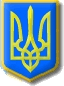 Виконавчий комітет Нетішинської міської радиХмельницької областіР О З П О Р Я Д Ж Е Н Н Я03.03.2023					Нетішин			    № 119/2023-ркПро звільнення Кригера О.А.Відповідно до пункту 20 частини 4 статті 42 Закону України  «Про місцеве самоврядування в Україні», пункту 1 частини 1 статті 36 Кодексу законів про працю України, частини 1 статті 24 Закону України «Про відпустки»:1. Звільнити КРИГЕРА Олександра Анатолійовича з посади головного спеціаліста відділу технічної служби апарату виконавчого комітету Нетішинської міської ради 05 березня 2023 року за угодою сторін, відповідно до пункту  1 частини 1 статті 36 Кодексу законів про працю України.Підстава:	- заява Олександра Кригера  від 03 березня 2023 року.2. Відділу бухгалтерського обліку апарату виконавчого комітету Нетішинської міської ради:2.1. провести розрахунки з Кригером Олександром Анатолійовичем відповідно до вимог чинного законодавства;2.2. виплатити Кригеру Олександру Анатолійовичу:2.2.1. грошову компенсацію за невикористані дні щорічної основної відпустки за робочий рік від  05 квітня 2020 року до 04 квітня 2021 року терміном 14 календарних днів;2.2.2. грошову компенсацію за невикористані дні щорічної основної відпустки за робочий рік від  05 квітня 2021 року до 04 квітня 2022 року терміном 17 календарних днів;2.2.3. грошову компенсацію за невикористані дні щорічної основної відпустки за період роботи від 05 квітня 2022 року до 05 березня                    2023 року включно терміном 24 календарних дні.Міський голова						          Олександр СУПРУНЮКЗ розпорядженням ознайомлений, завірену копію розпорядження отримав,про нараховані суми при звільненні повідомлений:Кригер О.А. 			     	                        «___»__________ 2023 року